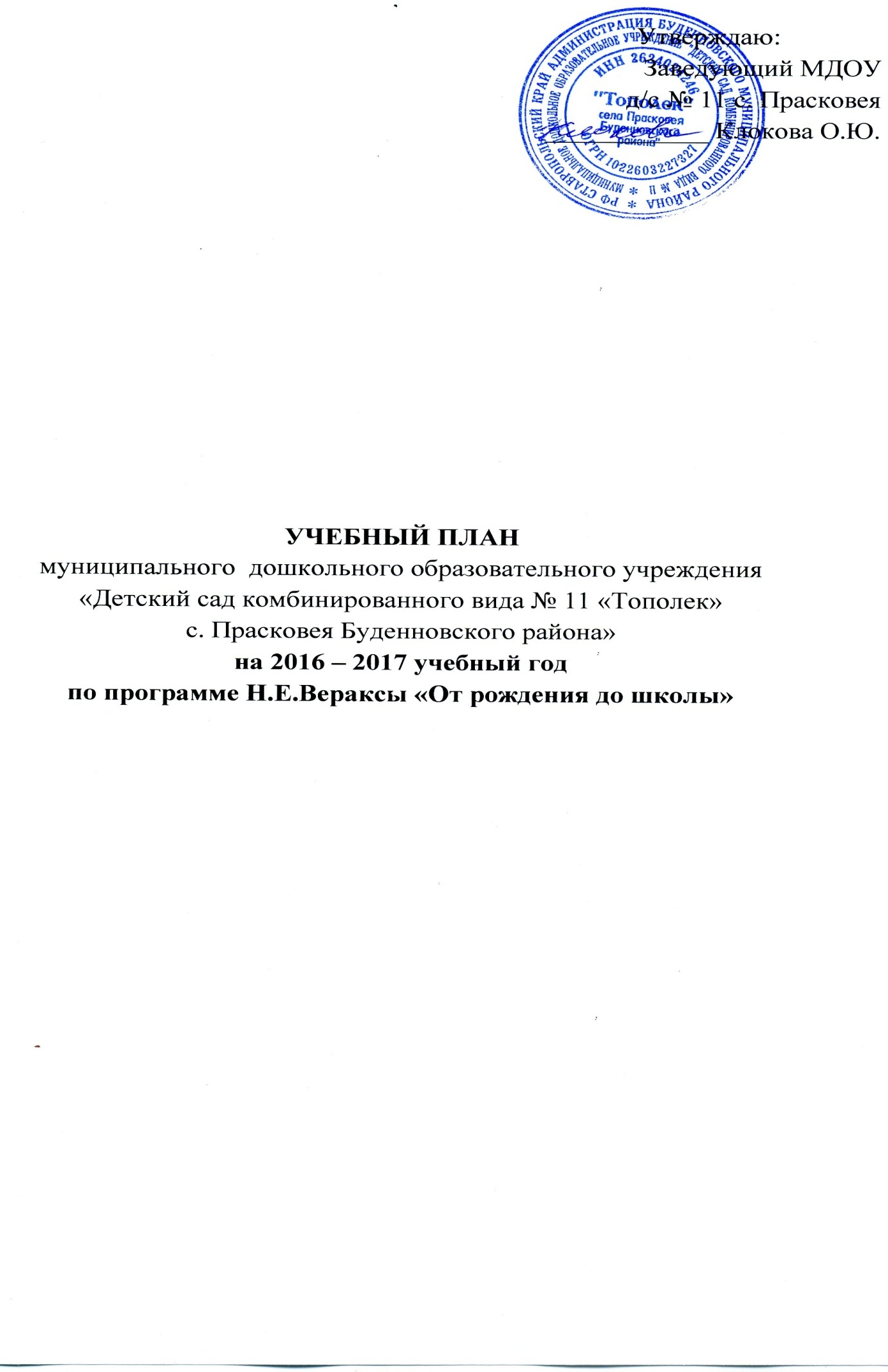 Пояснительная запискаКоллектив муниципального дошкольного образовательного учреждения «Детский сад комбинированного вида № 11 «Тополек» осуществляет целостность педагогического процесса путем применения примерной общеобразовательной программы дошкольного образования «От рождения до школы» под редакцией Н.Е. Вераксы, Т.С.Комаровой, М.А. Васильевой.Учебный план разработан в соответствии с нормативными документами: Федеральный закон от 29 декабря 2012 г. N 273-ФЗ "Об образовании в Российской Федерации"Приказ Минобрнауки РФ от 17.10.2013 №1155 "Об утверждении ФГОС дошкольного образования"Перспективы развития системы дошкольного образования в рамках ФГОССанитарно-эпидемиологические требования к устройству, содержанию и организации режима работы в дошкольных организациях (СанПин 2.4.1.3049-13)О построении преемственности в программах дошкольного образования и начальной школы. Письмо Минобразования России от 09.08.2000 №237/23-16.Инструктивно - методическое  письмо Министерства образования РФ от 14.03.2000г. №65/23-16.О реализации права дошкольных образовательных учреждений на выбор программ и педагогических технологий. Письмо Минобразования России от 02.06.98 №89/34-16.В 2016-2017 учебном году в МДОУ д/с № 11 «Тополек» функционирует 6 общеобразовательных и 1 логопедическая группа, укомплектованные в соответствии с возрастными нормами:Учебный год в ДОУ начинается 1 сентября и заканчивается 31 мая. Каникулы: с 1 января по 8 января текущего учебного года;  Летний оздоровительный период -  с 01 июня по 31 августа текущего учебного года. 	ДОУ работает в режиме пятидневной рабочей недели с двумя выходными - суббота, воскресенье; длительность пребывания детей в ДОУ составляет 10 часов.Учебный план соответствует Уставу МДОУ, основной образовательной программе и парциальным программам, обеспечивая выполнение «Временных (примерных) требований к содержанию и методам воспитания и обучения. Р1еализуемых в ДОУ». Гарантирует ребенку получение комплекса образовательных услуг.Методическое обеспечение  программы соответствует перечню методических изданий, рекомендованных Министерством образования РФ по разделу «Дошкольное воспитание».Содержание воспитательно-образовательного процесса представлено следующими направлениями развития, согласно ФГОС:Физическоеразвитие;Художественно-эстетическое развитие;Познавательное развитие;Речевое развитие;Социально-коммуникативное развитие.В структуре учебного плана выделяются инвариантная и вариативная часть. Инвариантная часть обеспечивает выполнение обязательной части основной общеобразовательной программы дошкольного образования и составляет не менее 60% от общего нормативного времени, отводимого на освоение основной образовательной программы дошкольного образования. Инвариантная часть реализуется через обязательные занятия,  не превышает предельно допустимую  нагрузку и  соответствует  требованиям СанПиНа. Номенклатура обязательных занятий, рекомендуемых программой,  сохранена.Согласно данному документу:Для детей раннего возраста от 1,5 до 3 лет планируют не более 10 занятий в неделю (развитие речи, формирование целостной картины мира, рисование, физическая культура, музыкальные и др.) продолжительностью не более 8-10 мин. Допускается проводить одно занятие в первую и одно занятие во вторую половину дня. В теплое время года максимальное число занятий проводят на участке во время прогулки. Максимально допустимый объем недельной образовательной нагрузки, включая занятия по дополнительному образованию, для детей дошкольного возраста составляет: в младшей группе (дети четвертого года жизни) - 11 занятий, в средней группе (дети пятого года жизни) - 12, в старшей группе (дети шестого года жизни) - 15, в подготовительной (дети седьмого года жизни) - 17 занятий.Максимально допустимое количество занятий в первой половине дня в младшей и средней группах не превышает двух, а в старшей и подготовительной – трех. Их продолжительность для детей 4-го года жизни - не более 15 минут, для детей 5-го года жизни - не более 20 минут, для детей  6-го года жизни - не более 25 минут, а для детей 7-го года жизни - не более 30 минут. В середине занятия проводят физкультминутку. Перерывы между занятиями - не менее 10 минут. Занятия для детей старшего дошкольного возраста могут проводиться во второй половине дня после дневного сна, но не чаще 2 - 3 раз в неделю. Длительность этих занятий - не более 25-30 минут. В середине занятия статического характера проводят физкультминутку           На вариативную часть, занятия по выбору (индивидуальные и групповые), формируемую участниками образовательного процесса ДОУ, приходится соответственно 40% нормативного времени и отражает приоритетное направление деятельности и расширение области образовательных услуг для воспитанников. Содержание вариативной части учебного плана  не превышает допустимой нагрузки по всем возрастным группам.            В летнее время учебные занятия не проводятся. В это время увеличивается продолжительность прогулок, а также проводятся спортивные и подвижные игры, спортивные праздники и экскурсии.Педагогический процесс в ДОУ осуществляется  в двух направлениях: специально организованное обучение в форме НОД; совместная деятельность воспитателя и ребенка; свободная самостоятельная деятельность  детей.  НОД рассматривается как важная, но не преобладающая форма организованного обучения детей. Исключается школьно-урочная форма проведения занятий, обязательные ответы у доски, стереотипное выполнение всех заданий по инструкции взрослого, проведение большинства занятий, сидя за столами.  В работе с детьми  используются различные формы работы:  фронтальная, подгрупповая, индивидуальная, которые применяются  с учетом возраста и уровня развития ребенка, а также сложности программного и дидактического материала на  основе социо - игровых подходов, интегративной технологии проектирования.    Педагогам предоставляется право варьировать место занятий в педагогическом процессе, интегрируя (объединяя) содержание различных видов занятий в зависимости от поставленных целей и задач обучения и воспитания. Воспитатели координируют содержание проводимых занятий, осуществляя совместное планирование, обсуждая достижения и проблемы отдельных детей и группы в целом.Физкультурно-оздоровительными и медицинскими услугами охвачены все дети ДОУ. В сетке занятий предусмотрено 2 занятия физической культурой в помещении, третье проводится на прогулке. В целом на двигательную деятельность детей в режиме дня отводится не менее 4 часов в день.Изучение  регионального компонента  неразрывно связано с познавательно-речевым направлением  детьми старшего дошкольного возраста и  проводится  в специально организованной деятельности, совместной деятельности воспитателя и ребенка; свободной самостоятельной деятельности  детей  по направлениям:- предметный и рукотворный мир;- художественная литература;- краеведение.Учебный план 2016 – 2017 г.№ п/пНазвание группыВозраст детейФ.И. О. воспитателей1.Ясельная группа «Лучики» От 1,5 до 2 летВоликова Н.Н.2.1 младшая  «Пчелки»От 2 до 3 летДудинова О.А.3.2 младшая «Капитошка»От  3 до 4 летАхрамеева Г.А.Парфенова Л.А.4.Средняя «Смешарики»От  4 до 5 летФоменко Н.В. Скачкова В.С.5.Старшая «Солнышко»От  5 до 6 летПономарева И.А.Скачкова В.С.6.Подготовительная «Котофеи»От 6 до 7 летСтепаненко Л.М.Парфенова Л.А.7.Логопедическая «Капелька»От 5  до 6 лет От 6 до 7 летСкурко Н.В.Хрусталева А.Ф.Базовая образовательная областьБазовая образовательная областьКоличество занятий в неделюКоличество занятий в неделюКоличество занятий в неделюКоличество занятий в неделюКоличество занятий в неделюКоличество занятий в неделюКоличество занятий в неделюКоличество занятий в неделюКоличество занятий в неделюКоличество занятий в неделюКоличество занятий в неделюКоличество занятий в неделюКоличество занятий в неделюКоличество занятий в неделюБазовая образовательная областьБазовая образовательная областьВторая  группа раннего возраста2 мл. группа2 мл. группаСредняя группаСредняя группаСредняя группаСтаршая группаСтаршая группаСтаршая группаПодготовит. к школе группаПодготовит. к школе группаПодготовит. к школе группаПодготовит. к школе группаЛогопед.группа (старшая)1Познавательное развитие.Формирование целостной картины мира, расширение кругозора.Познавательное развитие.Формирование целостной картины мира, расширение кругозора.1 раз в неделю1 раз в неделю1 раз в неделю1 раз в неделю1 раз в неделю1 раз в неделю1 раз в неделю1 раз в неделю1 раз в неделю1 раз в неделю1 раз в неделю1 раз в неделю1 раз в неделю1 раз в неделю2Речевое развитиеРечевое развитие1 раз в неделю1 раз в  неделю1 раз в  неделю2 раза в неделю2 раза в неделю2 раза в неделю2 раза в неделю2 раза в неделю2 раза в неделю3 раза в неделю3 раза в неделю3 раза в неделю3 раза в неделю2 раза в неделю3.Познавательное развитие.ФЭМП, конструированиеПознавательное развитие.ФЭМП, конструирование1 раз в неделю1 раз в неделю1 раз в неделю1 раз в неделю1 раз в неделю2 раза в неделю2 раза в неделю2 раза в неделю3 раза в неделю3 раза в неделю3 раза в неделю3 раза в неделю2 раза в неделю4.Художественно-эстетическое развитие. РисованиеХудожественно-эстетическое развитие. Рисование1 раз в неделю1 раз в  неделю1 раз в  неделю1 раз в неделю1 раз в неделю1 раз в неделю2 раза в неделю2 раза в неделю2 раза в неделю2 раза в неделю2 раза в неделю2 раза в неделю2 раза в неделю2 раза в  неделю5.Художественно-эстетическое развитие. ЛепкаХудожественно-эстетическое развитие. Лепка1 раз в неделю1 раз в 2 недели1 раз в 2 недели1 раз в 2 недели1 раз в 2 недели1 раз в 2 недели1 раз в 2 недели1 раз в 2 недели1 раз в 2 недели1 раз в2 недели1 раз в2 недели1 раз в2 недели1 раз в2 недели1 раз в2 недели6.Художественно-эстетическое развитие. АппликацияХудожественно-эстетическое развитие. Аппликация__1 раз в 2 недели1 раз в 2 недели1 раз в2 недели1 раз в2 недели1 раз в2 недели1 раз в 2 недели1 раз в 2 недели1 раз в 2 недели1 раз в2 недели1 раз в2 недели1 раз в2 недели1 раз в2 недели1 раз в2 недели7. Физическое развитиеФизическое развитие3 раза в неделю3 раза в неделю3 раза в неделю3 раза в неделю3 раза в неделю3 раза в неделю3 раза в неделю3 раза в неделю3 раза в неделю3 раза в неделю3 раза в неделю3 раза в неделю3 раза в неделю3 раза в неделю8. Художественно-эстетическое развитие. МузыкальноеХудожественно-эстетическое развитие. Музыкальное2 раза в неделю2 раза в неделю2 раза в неделю2 раза в неделю2 раза в неделю2 раза в неделю2 раза в неделю2 раза в неделю2 раза в неделю2 раза в неделю2 раза в неделю2 раза в неделю2 раза в неделю2 раза в неделюИТОГО в неделюИТОГО в неделюИТОГО в неделю910111111131313151515151313по СанПиНам (в неделю)по СанПиНам (в неделю)по СанПиНам (в неделю)101012121215151517171717Разделы программыКоличество занятий в годКоличество занятий в годКоличество занятий в годКоличество занятий в годКоличество занятий в годКоличество занятий в годКоличество занятий в годКоличество занятий в годКоличество занятий в годКоличество занятий в годКоличество занятий в годКоличество занятий в годКоличество занятий в годКоличество занятий в год1.1.Познавательное развитие.Формирование целостной картины мира, расширение кругозора.363636363636363636363636363622Речевое развитие363636367272727272721087272723.3.Познавательное развитие.ФЭМП__363636363636363636727272724.4.Художественно-эстетическое развитие. Рисование36363636363636727272727272725.5.Художественно-эстетическое развитие. Лепка36181818181818181818181818186.6.Художественно-эстетическое развитие. Аппликация__181818181818181818181818187.7.Физическое развитие1081081081081081081081081081081081081081088.8.Художественно-эстетическое развитие. Музыкальное7272727272727272727272727272ИТОГО в годИТОГО в годИТОГО в год	324360360360396396396432432432504468468468